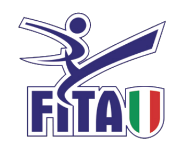 COMITATO REGIONALE LAZIOCOMITATO REGIONALE LAZIOCOMITATO REGIONALE LAZIOCOMITATO REGIONALE LAZIOCOMITATO REGIONALE LAZIOCOMITATO REGIONALE LAZIOCOMITATO REGIONALE LAZIOCOMITATO REGIONALE LAZIOCOMITATO REGIONALE LAZIOCOMITATO REGIONALE LAZIOCOMITATO REGIONALE LAZIOCOMITATO REGIONALE LAZIOCOMITATO REGIONALE LAZIOCOMITATO REGIONALE LAZIOCOMITATO REGIONALE LAZIOCOMITATO REGIONALE LAZIOCOMITATO REGIONALE LAZIOCOMITATO REGIONALE LAZIOCOMITATO REGIONALE LAZIOCOMITATO REGIONALE LAZIOCOMITATO REGIONALE LAZIOCOMITATO REGIONALE LAZIOPAIRS - TEAM LAZIO 2019PAIRS - TEAM LAZIO 2019PAIRS - TEAM LAZIO 2019PAIRS - TEAM LAZIO 2019PAIRS - TEAM LAZIO 2019PAIRS - TEAM LAZIO 2019PAIRS - TEAM LAZIO 2019PAIRS - TEAM LAZIO 2019PAIRS - TEAM LAZIO 2019PAIRS - TEAM LAZIO 2019PAIRS - TEAM LAZIO 2019PAIRS - TEAM LAZIO 2019PAIRS - TEAM LAZIO 2019PAIRS - TEAM LAZIO 2019PAIRS - TEAM LAZIO 2019PAIRS - TEAM LAZIO 2019PAIRS - TEAM LAZIO 2019PAIRS - TEAM LAZIO 2019PAIRS - TEAM LAZIO 2019PAIRS - TEAM LAZIO 2019PAIRS - TEAM LAZIO 2019PAIRS - TEAM LAZIO 2019Da inviare via E-Mail a gare@taekwondolazio.itDa inviare via E-Mail a gare@taekwondolazio.itDa inviare via E-Mail a gare@taekwondolazio.itDa inviare via E-Mail a gare@taekwondolazio.itDa inviare via E-Mail a gare@taekwondolazio.itDa inviare via E-Mail a gare@taekwondolazio.itDa inviare via E-Mail a gare@taekwondolazio.itDa inviare via E-Mail a gare@taekwondolazio.itDa inviare via E-Mail a gare@taekwondolazio.itDa inviare via E-Mail a gare@taekwondolazio.itDa inviare via E-Mail a gare@taekwondolazio.itMODULO ISCRIZIONE SQUADRE COPPIEMODULO ISCRIZIONE SQUADRE COPPIEMODULO ISCRIZIONE SQUADRE COPPIEMODULO ISCRIZIONE SQUADRE COPPIEMODULO ISCRIZIONE SQUADRE COPPIEMODULO ISCRIZIONE SQUADRE COPPIEMODULO ISCRIZIONE SQUADRE COPPIEMODULO ISCRIZIONE SQUADRE COPPIEMODULO ISCRIZIONE SQUADRE COPPIEMODULO ISCRIZIONE SQUADRE COPPIEMODULO ISCRIZIONE SQUADRE COPPIECOPPIECOPPIECADETTI A/B/JUNIORCADETTI A/B/JUNIORCADETTI A/B/JUNIORSENIOR 1-2 -+41SENIOR 1-2 -+41COPPIECOPPIEROSSE/NERENERENERESEGNARE CON X LA CASELLA INTERESSATASEGNARE CON X LA CASELLA INTERESSATASEGNARE CON X LA CASELLA INTERESSATASEGNARE CON X LA CASELLA INTERESSATACOPPIECOPPIESEGNARE CON X LA CASELLA INTERESSATASEGNARE CON X LA CASELLA INTERESSATASEGNARE CON X LA CASELLA INTERESSATASEGNARE CON X LA CASELLA INTERESSATAATLETA MASCHILEATLETA MASCHILECOGNOME:COGNOME:ATLETA MASCHILEATLETA MASCHILENOME:NOME:ATLETA FEMMINILEATLETA FEMMINILECOGNOME:COGNOME:ATLETA FEMMINILEATLETA FEMMINILENOME:NOME:MODULO ISCRIZIONE SQUADRE TRIOMODULO ISCRIZIONE SQUADRE TRIOMODULO ISCRIZIONE SQUADRE TRIOMODULO ISCRIZIONE SQUADRE TRIOMODULO ISCRIZIONE SQUADRE TRIOMODULO ISCRIZIONE SQUADRE TRIOMODULO ISCRIZIONE SQUADRE TRIOMODULO ISCRIZIONE SQUADRE TRIOMODULO ISCRIZIONE SQUADRE TRIOMODULO ISCRIZIONE SQUADRE TRIOMODULO ISCRIZIONE SQUADRE TRIOTRIOTRIOCADETTI A/B/JUNIORCADETTI A/B/JUNIORCADETTI A/B/JUNIORSENIOR 1-2 -+41SENIOR 1-2 -+41SEGNARE CON X LA CASELLA INTERESSATASEGNARE CON X LA CASELLA INTERESSATASEGNARE CON X LA CASELLA INTERESSATASEGNARE CON X LA CASELLA INTERESSATATRIOTRIOROSSE/NERENERENERESEGNARE CON X LA CASELLA INTERESSATASEGNARE CON X LA CASELLA INTERESSATASEGNARE CON X LA CASELLA INTERESSATASEGNARE CON X LA CASELLA INTERESSATASEGNARE CON X LA CASELLA INTERESSATASEGNARE CON X LA CASELLA INTERESSATASEGNARE CON X LA CASELLA INTERESSATASEGNARE CON X LA CASELLA INTERESSATAATLETA 1ATLETA 1COGNOME:SOCIETA'SOCIETA'SOCIETA'COD.SOC.COD.SOC.ATLETA 1ATLETA 1NOME:ATLETA 2ATLETA 2COGNOME:SOCIETA'SOCIETA'SOCIETA'COD.SOC.COD.SOC.ATLETA 2ATLETA 2NOME:ATLETA 3ATLETA 3COGNOME:SOCIETA'SOCIETA'SOCIETA'COD.SOC.COD.SOC.ATLETA 3ATLETA 3NOME:COMPILARE IL MODULO SOVRASTANTE NELLE PARTI INTERESSATE (IN MANIERA DIGITALE)ED INVIARE A gare@taekwondolazio.it  CORRELLATO DI TASSA DI ISCRIZIONECOMPILARE IL MODULO SOVRASTANTE NELLE PARTI INTERESSATE (IN MANIERA DIGITALE)ED INVIARE A gare@taekwondolazio.it  CORRELLATO DI TASSA DI ISCRIZIONECOMPILARE IL MODULO SOVRASTANTE NELLE PARTI INTERESSATE (IN MANIERA DIGITALE)ED INVIARE A gare@taekwondolazio.it  CORRELLATO DI TASSA DI ISCRIZIONECOMPILARE IL MODULO SOVRASTANTE NELLE PARTI INTERESSATE (IN MANIERA DIGITALE)ED INVIARE A gare@taekwondolazio.it  CORRELLATO DI TASSA DI ISCRIZIONECOMPILARE IL MODULO SOVRASTANTE NELLE PARTI INTERESSATE (IN MANIERA DIGITALE)ED INVIARE A gare@taekwondolazio.it  CORRELLATO DI TASSA DI ISCRIZIONECOMPILARE IL MODULO SOVRASTANTE NELLE PARTI INTERESSATE (IN MANIERA DIGITALE)ED INVIARE A gare@taekwondolazio.it  CORRELLATO DI TASSA DI ISCRIZIONECOMPILARE IL MODULO SOVRASTANTE NELLE PARTI INTERESSATE (IN MANIERA DIGITALE)ED INVIARE A gare@taekwondolazio.it  CORRELLATO DI TASSA DI ISCRIZIONECOMPILARE IL MODULO SOVRASTANTE NELLE PARTI INTERESSATE (IN MANIERA DIGITALE)ED INVIARE A gare@taekwondolazio.it  CORRELLATO DI TASSA DI ISCRIZIONECOMPILARE IL MODULO SOVRASTANTE NELLE PARTI INTERESSATE (IN MANIERA DIGITALE)ED INVIARE A gare@taekwondolazio.it  CORRELLATO DI TASSA DI ISCRIZIONECOMPILARE IL MODULO SOVRASTANTE NELLE PARTI INTERESSATE (IN MANIERA DIGITALE)ED INVIARE A gare@taekwondolazio.it  CORRELLATO DI TASSA DI ISCRIZIONECOMPILARE IL MODULO SOVRASTANTE NELLE PARTI INTERESSATE (IN MANIERA DIGITALE)ED INVIARE A gare@taekwondolazio.it  CORRELLATO DI TASSA DI ISCRIZIONECOMPILARE IL MODULO SOVRASTANTE NELLE PARTI INTERESSATE (IN MANIERA DIGITALE)ED INVIARE A gare@taekwondolazio.it  CORRELLATO DI TASSA DI ISCRIZIONECOMPILARE IL MODULO SOVRASTANTE NELLE PARTI INTERESSATE (IN MANIERA DIGITALE)ED INVIARE A gare@taekwondolazio.it  CORRELLATO DI TASSA DI ISCRIZIONECOMPILARE IL MODULO SOVRASTANTE NELLE PARTI INTERESSATE (IN MANIERA DIGITALE)ED INVIARE A gare@taekwondolazio.it  CORRELLATO DI TASSA DI ISCRIZIONECOMPILARE IL MODULO SOVRASTANTE NELLE PARTI INTERESSATE (IN MANIERA DIGITALE)ED INVIARE A gare@taekwondolazio.it  CORRELLATO DI TASSA DI ISCRIZIONECOMPILARE IL MODULO SOVRASTANTE NELLE PARTI INTERESSATE (IN MANIERA DIGITALE)ED INVIARE A gare@taekwondolazio.it  CORRELLATO DI TASSA DI ISCRIZIONECOMPILARE IL MODULO SOVRASTANTE NELLE PARTI INTERESSATE (IN MANIERA DIGITALE)ED INVIARE A gare@taekwondolazio.it  CORRELLATO DI TASSA DI ISCRIZIONECOMPILARE IL MODULO SOVRASTANTE NELLE PARTI INTERESSATE (IN MANIERA DIGITALE)ED INVIARE A gare@taekwondolazio.it  CORRELLATO DI TASSA DI ISCRIZIONECOMPILARE IL MODULO SOVRASTANTE NELLE PARTI INTERESSATE (IN MANIERA DIGITALE)ED INVIARE A gare@taekwondolazio.it  CORRELLATO DI TASSA DI ISCRIZIONECOMPILARE IL MODULO SOVRASTANTE NELLE PARTI INTERESSATE (IN MANIERA DIGITALE)ED INVIARE A gare@taekwondolazio.it  CORRELLATO DI TASSA DI ISCRIZIONECOMPILARE IL MODULO SOVRASTANTE NELLE PARTI INTERESSATE (IN MANIERA DIGITALE)ED INVIARE A gare@taekwondolazio.it  CORRELLATO DI TASSA DI ISCRIZIONECOMPILARE IL MODULO SOVRASTANTE NELLE PARTI INTERESSATE (IN MANIERA DIGITALE)ED INVIARE A gare@taekwondolazio.it  CORRELLATO DI TASSA DI ISCRIZIONEN.B. GLI ATLETI CHE VORRANNO PARTECIPARE A PIU' SPECIALITA' DOVRANNO VERSARE € 30,00 PER LA PRIMA E €10,00 PER OGNI ALTRA SPECIALITA'N.B. GLI ATLETI CHE VORRANNO PARTECIPARE A PIU' SPECIALITA' DOVRANNO VERSARE € 30,00 PER LA PRIMA E €10,00 PER OGNI ALTRA SPECIALITA'N.B. GLI ATLETI CHE VORRANNO PARTECIPARE A PIU' SPECIALITA' DOVRANNO VERSARE € 30,00 PER LA PRIMA E €10,00 PER OGNI ALTRA SPECIALITA'N.B. GLI ATLETI CHE VORRANNO PARTECIPARE A PIU' SPECIALITA' DOVRANNO VERSARE € 30,00 PER LA PRIMA E €10,00 PER OGNI ALTRA SPECIALITA'N.B. GLI ATLETI CHE VORRANNO PARTECIPARE A PIU' SPECIALITA' DOVRANNO VERSARE € 30,00 PER LA PRIMA E €10,00 PER OGNI ALTRA SPECIALITA'N.B. GLI ATLETI CHE VORRANNO PARTECIPARE A PIU' SPECIALITA' DOVRANNO VERSARE € 30,00 PER LA PRIMA E €10,00 PER OGNI ALTRA SPECIALITA'N.B. GLI ATLETI CHE VORRANNO PARTECIPARE A PIU' SPECIALITA' DOVRANNO VERSARE € 30,00 PER LA PRIMA E €10,00 PER OGNI ALTRA SPECIALITA'N.B. GLI ATLETI CHE VORRANNO PARTECIPARE A PIU' SPECIALITA' DOVRANNO VERSARE € 30,00 PER LA PRIMA E €10,00 PER OGNI ALTRA SPECIALITA'N.B. GLI ATLETI CHE VORRANNO PARTECIPARE A PIU' SPECIALITA' DOVRANNO VERSARE € 30,00 PER LA PRIMA E €10,00 PER OGNI ALTRA SPECIALITA'N.B. GLI ATLETI CHE VORRANNO PARTECIPARE A PIU' SPECIALITA' DOVRANNO VERSARE € 30,00 PER LA PRIMA E €10,00 PER OGNI ALTRA SPECIALITA'N.B. GLI ATLETI CHE VORRANNO PARTECIPARE A PIU' SPECIALITA' DOVRANNO VERSARE € 30,00 PER LA PRIMA E €10,00 PER OGNI ALTRA SPECIALITA'N.B. GLI ATLETI CHE VORRANNO PARTECIPARE A PIU' SPECIALITA' DOVRANNO VERSARE € 30,00 PER LA PRIMA E €10,00 PER OGNI ALTRA SPECIALITA'N.B. GLI ATLETI CHE VORRANNO PARTECIPARE A PIU' SPECIALITA' DOVRANNO VERSARE € 30,00 PER LA PRIMA E €10,00 PER OGNI ALTRA SPECIALITA'N.B. GLI ATLETI CHE VORRANNO PARTECIPARE A PIU' SPECIALITA' DOVRANNO VERSARE € 30,00 PER LA PRIMA E €10,00 PER OGNI ALTRA SPECIALITA'N.B. GLI ATLETI CHE VORRANNO PARTECIPARE A PIU' SPECIALITA' DOVRANNO VERSARE € 30,00 PER LA PRIMA E €10,00 PER OGNI ALTRA SPECIALITA'N.B. GLI ATLETI CHE VORRANNO PARTECIPARE A PIU' SPECIALITA' DOVRANNO VERSARE € 30,00 PER LA PRIMA E €10,00 PER OGNI ALTRA SPECIALITA'N.B. GLI ATLETI CHE VORRANNO PARTECIPARE A PIU' SPECIALITA' DOVRANNO VERSARE € 30,00 PER LA PRIMA E €10,00 PER OGNI ALTRA SPECIALITA'N.B. GLI ATLETI CHE VORRANNO PARTECIPARE A PIU' SPECIALITA' DOVRANNO VERSARE € 30,00 PER LA PRIMA E €10,00 PER OGNI ALTRA SPECIALITA'N.B. GLI ATLETI CHE VORRANNO PARTECIPARE A PIU' SPECIALITA' DOVRANNO VERSARE € 30,00 PER LA PRIMA E €10,00 PER OGNI ALTRA SPECIALITA'N.B. GLI ATLETI CHE VORRANNO PARTECIPARE A PIU' SPECIALITA' DOVRANNO VERSARE € 30,00 PER LA PRIMA E €10,00 PER OGNI ALTRA SPECIALITA'N.B. GLI ATLETI CHE VORRANNO PARTECIPARE A PIU' SPECIALITA' DOVRANNO VERSARE € 30,00 PER LA PRIMA E €10,00 PER OGNI ALTRA SPECIALITA'N.B. GLI ATLETI CHE VORRANNO PARTECIPARE A PIU' SPECIALITA' DOVRANNO VERSARE € 30,00 PER LA PRIMA E €10,00 PER OGNI ALTRA SPECIALITA'